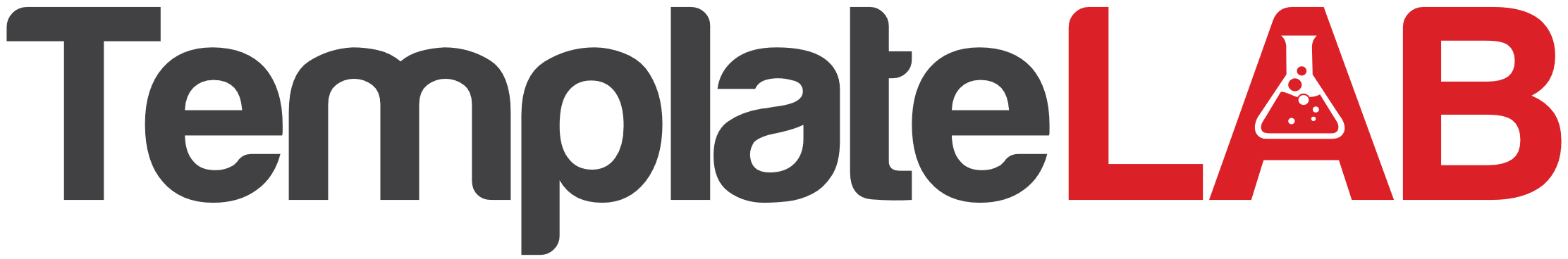 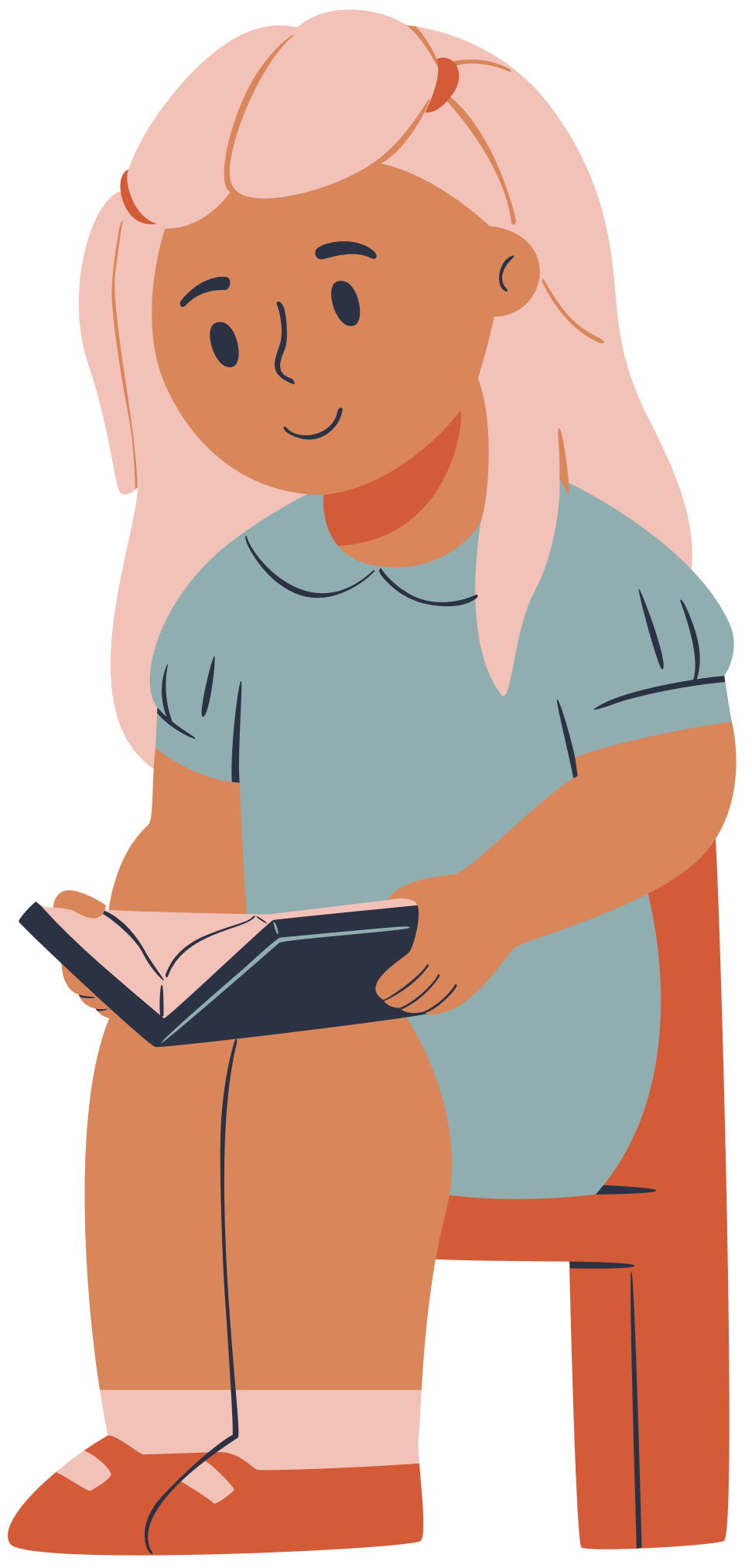 DATETITLEMINUTES READ